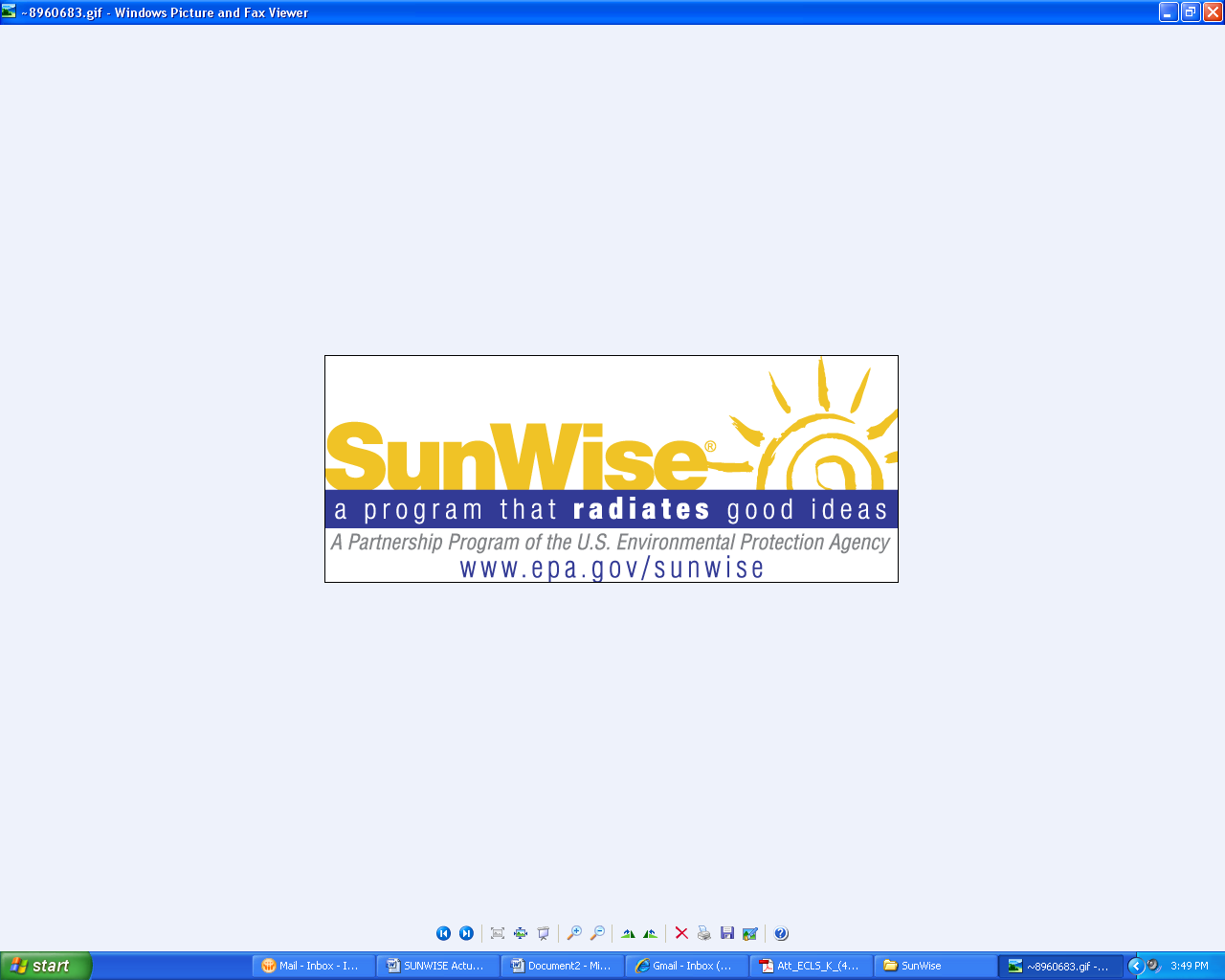 Dear Parent,I am pleased to invite your child to participate in a survey given by his/her teacher before and after implementation of the SunWise Program. The SunWise Program is an environmental and health sun safety education program developed by the U.S. Environmental Protection Agency (EPA). EPA’s SunWise Program provides sun protection education to school children in grades K-8 in public, private, and charter schools. Teachers who participate in this study sponsor classroom and school activities to raise children’s awareness of ozone layer depletion, UV radiation, and the largely preventable health risks from overexposure to the sun, as well as simple sun safety practices. For more information about the SunWise Program, please visit www.epa.gov/sunwise/. To evaluate the effectiveness of the SunWise Program and help us develop better materials, thousands of U.S. schoolchildren are completing anonymous surveys before and after their participation. It is important that all children participate so that the study accurately portrays the knowledge, attitudes, and practices of children relating to sun exposure. Participation in this study is voluntary; however, I encourage participation. The valid OMB control number for this information collection is 2060-0439.All information collected will be protected from disclosure to the fullest extent allowable by law. Your child’s school will not receive any of the information specifically about your child collected by our evaluators; participation will not affect your child’s grades or progress in school.An opt-out form for your child is enclosed. If you will allow your child to participate in the study, you do not need to return this form. If you do not want your child to take part in this study, please fill out the form and return it to your child’s school.If you have further questions about the study, please feel free to call Robert Landolfi at EPA at 202-343-9161 or send an email to landolfi.robert@epa.gov. Thank you for your time and consideration of the study.Sincerely,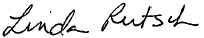 Linda Rutsch, MPH, MBADirectorEPA SunWise Program